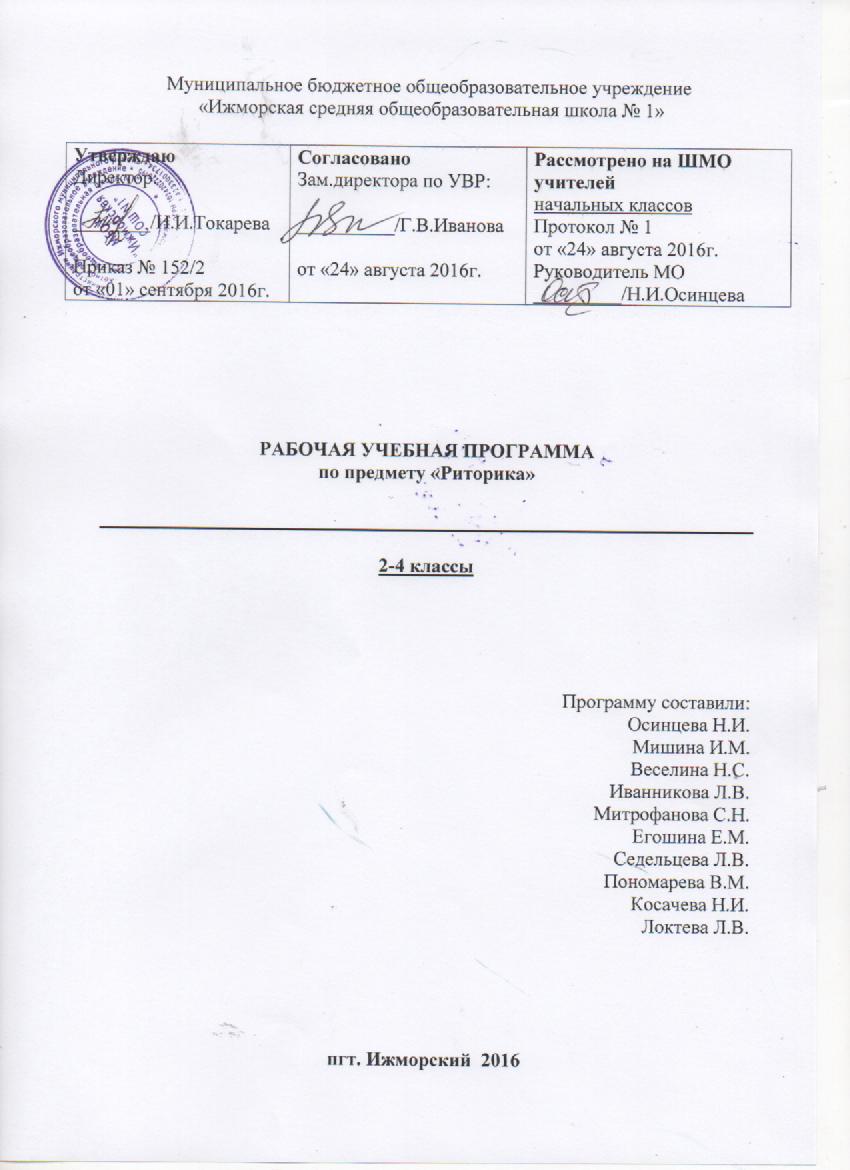 Рабочая учебная программа по предмету «Риторика» разработана в соответствии с ФГОС НОО, на основе требований к результатам освоения основной образовательной программы начального общего образования МБОУ «Ижморская СОШ№1» с учётом программ, включённых в её структуру, ориентирована на учебную тетрадь Т. А. Ладыженской, Н. В. Ладыженской, издательства «Баласс».Планируемые результаты освоения учебного предметаЭти результаты в обобщенном виде можно охарактеризовать с точки зрения достижения установленных стандартом требований к результатам обучения учащихся:– на уровне личностных результатов – «овладение начальными навыками адаптации в динамично развивающемся мире», «развитие самостоятельности и личной ответственности за свои поступки, в том числе в информационной деятельности, на основе представлений о нравственных нормах, социальной справедливости и свободе»; «развитие этических чувств, доброжелательности и эмоционально-нравственной отзывчивости, понимания и сопереживания чувствам других людей»  и т.д.;– на уровне метапредметных результатов – «овладение навыками смыслового чтения текстов различных стилей и жанров в соответствии с целями и задачами; осознанно строить речевое высказывание в соответствии с задачами коммуникации и составлять тексты в устной и письменной формах»; «овладение логическими действиями сравнения, анализа, обобщения, классификации по родовидовым признакам, <…> построения рассуждений»; «готовность слушать собеседника и вести диалог, готовность признавать возможность существования различных точек зрения и права каждого иметь свою; излагать своё мнение и аргументировать свою точку зрения и оценку событий»; «<…>готовить своё выступление и выступать с аудио-, видео- и графическим сопровождением; соблюдать нормы информационной избирательности, этики и этикета»; опираться на «использование знаково-символических средств представления информации для <…> решения учебных и практических задач» и т.д.;– на уровне результатов в предметной области «Филология» –«овладение первоначальными представлениями о нормах русского и родного литературного языка (орфоэпических, лексических, грамматических) и правилах речевого этикета; умение ориентироваться в целях, задачах, средствах и условиях общения, выбирать адекватные языковые средства для успешного решения коммуникативных задач» и т.д. Таким образом, риторика, как предмет филологического цикла, помогает решению задач, которые ставятся новым стандартом при обучении русскому языку и литературному чтению.Безусловно, результаты изучения предмета «Риторика» достигаются учащимися постепенно, при освоении ими программы обучения риторике в каждом классе. Охарактеризуем эти результаты для 2–4-го классов.2-й классЛичностными результатами изучения курса риторики во 2-м классе является формирование следующих умений: – осознавать разнообразие речевых ситуаций в жизни человека, условий общения;– осознавать свои речевые роли в различных коммуникативных ситуациях;– оценивать свои и чужие высказывания с точки зрения их эффективности, соответствия речевой роли в данной ситуации; – анализировать тактичность речевого поведения в семье;– объяснять правила вежливого поведения, опирающиеся на учёт особенностей разных коммуникантов.Метапредметными результатами изучения курса «Риторика» является формирование следующих учебных действий: –формулировать задачу чтения, выбирать вид чтения (ознакомительное, изучающее);–пользоваться приёмами чтения учебного текста: ставить вопрос к заголовку и от заголовка, выделять ключевые слова;–отличать подробный пересказ от краткого;–знать два основных приёма сжатия (компрессии) текста для реализации краткого пересказа;–пользоваться приёмами сжатия текста для продуцирования сжатого пересказа; –пользоваться приёмами слушания: фиксировать тему (заголовок), ключевые слова;–реализовывать устные и письменные рассуждения как текстов определённойструктуры, определять цель рассуждения (доказать, объяснить), формулировать тезис (то, что доказывается или объясняется) и приводить в качестве доказательства ссылку на правило, закон;– реализовывать устные и письменные высказывания – описания хорошо знакомых предметов, животных, подчиняя описание его основной мысли, анализировать и учитывать особенности описания в учебно-научной речи; – при выполнении некоторых заданий учебника осознавать недостаток информации, использовать дополнительные сведения из словарей; – делать выводы и обобщения в результате совместной работы класса.Предметными результатами изучения курса «Риторика» является формирование следующих умений: – характеризовать речь (как успешную или неуспешную) с точки зрения решения поставленной коммуникативной задачи; – определять вид речевой деятельности, характеризовать её особенности;– планировать адекватный для данной ситуации вид речевой деятельности;– осознавать значение тона, смыслового ударения как несловесных средств устного общения;– уместно пользоваться изученными свойствами устной речи для реализации задачи своего высказывания;– оценивать правильность речи с точки зрения (известных ученикам) орфоэпических, грамматических, лексических норм, обращаться к нормативным словарям за справкой;– анализировать уместность, эффективность реализации речевых жанров просьбы, вежливого отказа на просьбу в различных ситуациях общения;– продуцировать уместные, эффективные жанры просьбы и вежливого отказа, применительно к разным ситуациям общения;– определять тему, основную мысль несложного текста;– определять структурно-смысловые части текста (начало, основную часть, концовку);– подбирать заголовки к готовым и продуцируемым текстам (в соответствии с темой, основной мыслью и т.д.);– анализировать и продуцировать невыдуманные рассказы, соотносить речевое содержание рассказа с задачей рассказчика;– разыгрывать диалоги, пользуясь риторическими заданиями учебника;– сочинять продолжение диалогов разных персонажей, сказочных историй;– давать оценку невежливому речевому поведению.3-й классЛичностными результатами изучения курса «Риторика» является формирование следующих умений: – оцениватьсвою вежливость;– определять степень вежливости при общении людей (вежливо – невежливо – грубо);– осознавать важность соблюдения правил речевого этикета для успешного общения, установления добрых, уважительных взаимоотношений;– осознавать свою ответственность за произнесённое или написанное слово;– понимать необходимость добрых дел, подтверждающих добрые слова.Метапредметными результатами изучения курса «Риторика» является формирование следующих универсальных учебных действий: – формулировать тему урока после предварительного обсуждения;– определять степень успешности выполнения своей работы и работы всех, исходя из имеющихся критериев;– критически осмысливать свой опыт общения, выявлять причины удач и неудач при взаимодействии;– осознавать разнообразие текстов (жанров), продуцируемых людьми для решения коммуникативных задач;– учиться подчинять своё высказывание задаче взаимодействия;– анализировать информацию, представленную в разных формах (текст, таблица, схема, иллюстрация и др.), извлекать необходимые для решения коммуникативных задач сведения;– продуцировать тексты сравнительного описания в зависимости от задачи сравнения (выявления сходства и/или различия), последовательной или параллельной структуры; – перерабатывать информацию: осуществлять подробный, краткий и выборочный пересказ текста;– осуществлять информационную переработку научно-учебного текста: составлять его план; – анализировать структуру рассуждения, выявлять уместность приводимых аргументов, правомерность выводов;– аргументировать свою точку зрения, используя в качестве доказательства правила, цитаты;– продуцировать рассуждение, соблюдая его структуру: тезис, аргументы, вывод;– знать основные приёмы подготовки устного выступления – учитывать компоненты речевой ситуации, записывать ключевые слова, план; представлять рисунок, схему; репетировать выступление и т.д.;– пользоваться приёмами подготовки устного выступления, выступать с графическим (возможно, аудио – , видео – ) сопровождением;– в предложенных коммуникативных ситуациях, опираясь на изученные правила общения, выбирать уместные, эффективные речевые средства.Предметными результатами изучения курса «Риторика» является формирование следующих умений: – приводить примеры задач общения и речевых ролей коммуникантов;– отличать подготовленную и неподготовленную речь;– знать особенности неподготовленной речи;– осознавать важность соблюдения норм (орфоэпических, лексических, грамматических) для успешного общения;– знать особенности этикетных жанров комплимента, поздравления;– реализовывать жанры комплимента, поздравления с учётом коммуникативной ситуации;– знать особенности диалога и монолога;– анализировать абзацные отступы, шрифтовые и цветовые выделения в учебных текстах;– использовать различные выделения в продуцируемых письменных текстах;– знать основные способы правки текста (замена слов, словосочетаний, предложений; исключение ненужного, вставка и т.д.);– пользоваться основными способами правки текста.4-й классЛичностными результатами изучения курса «Риторика» является формирование следующих умений: – объяснять значение эффективного общения, взаимопонимания в жизни человека, общества; – осознавать важность соблюдения правил речевого этикета как выражения доброго, уважительного отношения в семье и к посторонним людям; – отличать истинную вежливость от показной;– адаптироваться применительно к ситуации общения, строить своё высказывание в зависимости от условий взаимодействия;– учитывать интересы коммуникантов при общении, проявлять эмоциональную отзывчивость и доброжелательность в спорных ситуациях;– осознавать ответственность за своё речевое поведение дома, в школе и других общественных местах;– анализировать свои речевые привычки, избавляться от плохих привычек;– поддерживать нуждающихся в помощи не только словом, но и делом.Метапредметными результатами изучения курса «Риторика» является формирование следующих универсальных учебных действий:– формулировать задачу урока после предварительного обсуждения;– оценивать выполнение своей работы и работы всех, исходя из имеющихся критериев;– анализировать и оценивать свои и чужие успехи и неуспехи в общении;– осознанно строить речевое высказывание (в устной и письменной форме) в соответствии с задачами коммуникации, соблюдая нормы этики и этикета;– анализировать рассуждение, в структуре которого представлены несколько аргументов, оценивать их значимость, достоверность фактов;– классифицировать различные типы аргументов: научные и ненаучные (житейские), обобщённые и конкретные;– реализовывать рассуждение (устное и письменное), которое включает в себя тезис, убедительные аргументы (иногда также вступление и заключение), соблюдая нормы информационной избирательности;– признавать возможность существования разных точек зрения и права каждого иметь свою;– различать описания разных стилей – делового и художественного;– продуцировать описания разных стилей в зависимости от коммуникативной задачи;– анализировать словарные статьи;– реализовывать словарные статьи к новым словам;– осуществлять информационную переработку научно-учебного текста: составлять опорный конспект прочитанного или услышанного;– воспроизводить по опорному конспекту прочитанное или услышанное; – анализировать газетные информационные жанры, выделять логическую и эмоциональную составляющие;– слушать собеседника, кратко излагать сказанное им в процессе обсуждения темы, проблемы;– редактировать текст с недочётами.Предметными результатами изучения курса «Риторика» является формирование следующих умений: – различать общение для контакта и для получения информации;– учитывать особенности коммуникативной ситуации при реализации высказывания;– уместно использовать изученные несловесные средства при общении;– определять виды речевой деятельности, осознавать их взаимосвязь;– называть основные признаки текста, приводить их примеры;– называть изученные разновидности текстов – жанры, реализуемые людьми для решения коммуникативных задач;– продуцировать этикетные жанры вежливая оценка, утешение;– вести этикетный диалог, используя сведения об этикетных жанрах, изученных в начальной школе;– анализировать типичную структуру рассказа;– рассказывать (устно и письменно) о памятных событиях жизни;– знать особенности газетных жанров: хроники, информационной заметки;– продуцировать простые информационные жанры (типа что–где–когда и как произошло) в соответствии с задачами коммуникации;– объяснять значение фотографии в газетном тексте;– реализовывать подписи под фотографиями семьи, класса с учётом коммуникативной ситуации.2. Содержание учебного предмета2 класс (34 часа)ОБЩЕНИЕ. Чему учит риторика. Что такое успешное общение.Речевая (коммуникативная) ситуация. Кто (адресант) говорит (пишет) – кому (адресат) – что – с какой целью. Речевые роли (в семье, школе и т.д.).Виды общения. Общение в быту (обыденное – повседневное); общение личное: один – один (два – три).Речевая деятельность. Четыре вида речевой деятельности. Говорить – слушать, их взаимосвязь. Писать – читать, их взаимосвязь. Слушание. Приёмы слушания: фиксация темы (заголовка) высказывания и непонятных слов. Говорение. Основной тон, смысловое ударение, темп, громкость высказывания; их соответствие речевой задаче.Чтение. Изучающее чтение. Приёмы чтения учебного текста: постановка вопроса к заголовку и от заголовка, выделение ключевых слов (в связи с пересказом).Письменная речь. Способы правки текста. Вычеркивание ненужного (лишнего), замена слов (словосочетаний и т.д.), вставка необходимого и т.д.Правильная и хорошая эффективная речь. Речь правильная и неправильная (с нарушением норм литературного языка). Речь хорошая (успешная, эффективная).ТЕКСТ. РЕЧЕВЫЕ ЖАНРЫ. Тематическое единство как признак текста. Типы заголовков. Основная мысль текста. Структурно-смысловые части в разных текстах.Типы текстов.Рассуждения с целью объяснения или доказательства. Основная мысль (тезис) в рассуждении. Смысловые части рассуждения. Пример и правило в рассуждении.Описание в учебной речи, его цель, основные части. Описание в объявлении. Описание-загадка.Невыдуманный рассказ (о себе).Вторичные тексты.Понятие о пересказе. Подробный пересказ (устный). Краткий пересказ (устный). Способы сжатия текста. Отзыв-отклик (экспромт) о книге, фильме, телепередаче.Речевой этикет. Способы выражения вежливой речи. Этикетные средства в устной и письменной речи.Этикетные речевые жанры. Просьба. Скрытая просьба. Приглашение. Согласие. Вежливый отказ.3-й класс (34 часа)ОБЩЕНИЕ. (17ч.)Речевые (коммуникативные) задачи. Речевая деятельность.Говорение. Неподготовленная и подготовленная устная речь. Особенности неподготовленной (спонтанной) речи. Приёмы подготовки.Слушание. Приёмы слушания: запись опорных (ключевых) слов, составление плана-схемы услышанного и т.д. Словесные и несловесные сигналы внимательного слушания (повторение).Чтение учебного текста, особенности восприятия этого текста. Абзацные отступы, шрифтовые, цветовые и др. выделения. Постановка вопросов к отдельным частям текста; к непонятным словам; составление плана как приём чтения.Письменная речь. Способы правки текста: замена слов, словосочетаний, предложений, изменение последовательности изложения, включение недостающего и т.д.Речевой этикет. Вежливая речь. Вежливо–невежливо–грубо. Добрые слова – добрые дела.Правильная и хорошая (эффективная) речь. Нормы – что это такое. Зачем они нужны. Нормы произносительные, орфоэпические, словоупотребления. Нормативные словари.ТЕКСТ. (17ч.)  РЕЧЕВЫЕ ЖАНРЫ. Разнообразие текстов, реализуемых людьми в общении.Диалог и монолог как разновидности текста, их особенности.Этикетные жанры: похвала (комплимент), поздравление (устное и письменное).Структура поздравления. Средства выражения поздравления в устной и письменной речи.Вторичные речевые жанры. Сжатый (краткий) пересказ, два способа сжатия исходного текста. (Повторение.) Правила пересказа. Выборочный пересказ как текст, созданный на основе выборки нужного материала из исходного текста.Цитата в пересказах, её роль. Аннотация. Сжатое изложение содержания книги в аннотации.Типы текстов.Рассуждение, его структура, вывод в рассуждении. Правило в доказательстве (объяснении). Цитата в доказательстве (объяснении).Сравнительное описание с задачей различения и сходства. Правила сравнения.Сравнительное высказывание, два способа его построения. Сравнительное описание как завязка (начало) в развитии действия в сказках, рассказах и т.д.Рассказ по сюжетным рисункам.4 класс (34 часа)ОБЩЕНИЕ. Разнообразие речевых ситуаций. Важность учёта речевой (коммуникативной) ситуации для успешного общения. (Повторение и обобщение.)Виды общения. Общение для контакта и общение для получения информации.Особенности употребления несловесных средств.Речевая деятельность. Основные виды речевой деятельности. Их связь.Слушание. Опорный конспект как кодирование услышанного и прочитанного с использованием рисунков, символов.Говорение. Особенности неподготовленной (спонтанной) речи.Письменная речь. Редактирование и взаиморедактирование.Речь правильная и хорошая (успешная, эффективная). Толковый словарь. Словарь синонимов. Словарь языка писателей. Словарь эпитетов и др.Речевой этикет. Вежливая речь (повторение). Речевые привычки. Способы выражения вежливой оценки, утешения.ТЕКСТ. РЕЧЕВЫЕ ЖАНРЫ.Основные признаки текста. Смысловая цельность и связность текста.Сжатый пересказ сказанного собеседником в процессе обсуждения (темы, проблемы).Этикетные речевые жанры. Вежливая оценка. Утешение.Типы текстов.Рассуждение: тезис и вывод. Вступление и заключение, их роль. Доказательства: факты (научные, житейские), ссылка на авторитеты. Несколько доказательств в рассуждении.Описание деловое (научное); описание в разговорном стиле с элементами художественного стиля.Словарные статьи в толковом и в других словарях. Особенности словарных статей как разновидностей текста.Рассказ как речевой жанр, его структура, особенности. Рассказ о памятных событиях своей жизни. Газетные информационные жанры. Хроника. Фотография в газетном тексте, подпись к фотографии. Информационная заметка.3. Тематическое планирование с указанием количества часов, отводимых на освоение каждой темы2 класс (34 часа из расчёта 1 час в неделю)3 класс (34 часа из расчёта 1 час в неделю)4 класс (34 часа из расчёта 1 час в неделю)Тема урокаТема урокаКоличество часов Количество часов Основные виды учебной деятельности учащихся: (Н) – на необходимом уровне, (П) – на программном уровнеОсновные виды учебной деятельности учащихся: (Н) – на необходимом уровне, (П) – на программном уровнеОБЩЕНИЕ (I часть – 17 часов)ОБЩЕНИЕ (I часть – 17 часов)ОБЩЕНИЕ (I часть – 17 часов)ОБЩЕНИЕ (I часть – 17 часов)ОБЩЕНИЕ (I часть – 17 часов)ОБЩЕНИЕ (I часть – 17 часов)Проверь себя. (Повторениеизученного в 1-м классе.)Проверь себя. (Повторениеизученного в 1-м классе.)1Приводить примеры важности общения в жизни людей (Н).Разыгрывать этикетные диалоги приветствия, прощания, благодарности, извинения (П).Приводить примеры важности общения в жизни людей (Н).Разыгрывать этикетные диалоги приветствия, прощания, благодарности, извинения (П).Приводить примеры важности общения в жизни людей (Н).Разыгрывать этикетные диалоги приветствия, прощания, благодарности, извинения (П).ЧЕМУ УЧИТ РИТОРИКАЧЕМУ УЧИТ РИТОРИКАЧЕМУ УЧИТ РИТОРИКАЧЕМУ УЧИТ РИТОРИКАЧЕМУ УЧИТ РИТОРИКАЧЕМУ УЧИТ РИТОРИКАНаука риторика. Компоненты речевой ситуации: кто (адресант) – кому (адресат) что (содержание высказывания)Говорит–пишет.Твои речевые роли.Наука риторика. Компоненты речевой ситуации: кто (адресант) – кому (адресат) что (содержание высказывания)Говорит–пишет.Твои речевые роли.33Давать определение риторики как науки, которая учит успешному общению (Н).Называть адресанта, адресата высказывания (Н).  Характеризовать успешность высказывания (с точки зрения достижения задачи взаимодействия) (Н). Оценивать уместность использования словесных и несловесных средств в риторических заданиях (Н).  Называть свои речевые роли в разных ситуациях общения (П).Давать определение риторики как науки, которая учит успешному общению (Н).Называть адресанта, адресата высказывания (Н).  Характеризовать успешность высказывания (с точки зрения достижения задачи взаимодействия) (Н). Оценивать уместность использования словесных и несловесных средств в риторических заданиях (Н).  Называть свои речевые роли в разных ситуациях общения (П).КАК МЫ ГОВОРИМКАК МЫ ГОВОРИМКАК МЫ ГОВОРИМКАК МЫ ГОВОРИМКАК МЫ ГОВОРИМКАК МЫ ГОВОРИМТемп. Громкость. (Повторение.)То же слово, да не так бы молвить (тон речи). Настроение, чувства и тон говорящего. Мимика, жесты, поза. Говорящий взгляд. Подведём итоги444Называть несловесные средства общения (Н).Оценивать уместность использования несловесных средств общения: громкости, темпа тона, мимики, взгляда, жестов, позы в разных ситуациях (Н). Демонстрировать уместное использование изученных несловесных средств при решении риторических задач (Н).Называть несловесные средства общения (Н).Оценивать уместность использования несловесных средств общения: громкости, темпа тона, мимики, взгляда, жестов, позы в разных ситуациях (Н). Демонстрировать уместное использование изученных несловесных средств при решении риторических задач (Н).УЧУСЬ СЛУШАТЬУЧУСЬ СЛУШАТЬУЧУСЬ СЛУШАТЬУЧУСЬ СЛУШАТЬУЧУСЬ СЛУШАТЬУЧУСЬ СЛУШАТЬМы слушаем – нас слушают.Сигнал принят, слушаю! Слушаем и стараемся понять, выделяем непонятное. Слушаем, как говорят. Слушаем на уроке, слушаем целый день!555Объяснять важность слушания в разных ситуациях общения (Н). Называть словесные и несловесные сигналы (средства), которые показывают собеседнику, что его внимательно слушают (Н). Моделировать использование этих средств в разных ситуациях общения (Н). Выделять непонятное при слушании, спрашивать о незнакомых словах, выражениях(Н).Демонстрировать использование приёмов, помогающих понять звучащий текст (Н).Анализировать несловесные средства, используемые говорящим (Н). Оценивать себя как слушателя в учебной и внеучебной деятельности (Н).Объяснять важность слушания в разных ситуациях общения (Н). Называть словесные и несловесные сигналы (средства), которые показывают собеседнику, что его внимательно слушают (Н). Моделировать использование этих средств в разных ситуациях общения (Н). Выделять непонятное при слушании, спрашивать о незнакомых словах, выражениях(Н).Демонстрировать использование приёмов, помогающих понять звучащий текст (Н).Анализировать несловесные средства, используемые говорящим (Н). Оценивать себя как слушателя в учебной и внеучебной деятельности (Н).ВЕЖЛИВАЯ ПРОСЬБАВЕЖЛИВАЯ ПРОСЬБАВЕЖЛИВАЯ ПРОСЬБАВЕЖЛИВАЯ ПРОСЬБАВЕЖЛИВАЯ ПРОСЬБАВЕЖЛИВАЯ ПРОСЬБАВежливая просьба. Скрытая просьба.222Объяснять, какими правилами можно пользоваться, чтобы просьбу выполнили (П). Называть речевые формулы вежливой просьбы (П). Характеризовать особенности скрытой просьбы (П). Моделировать просьбу (и скрытую просьбу) в различных ситуациях общения (П).Объяснять, какими правилами можно пользоваться, чтобы просьбу выполнили (П). Называть речевые формулы вежливой просьбы (П). Характеризовать особенности скрытой просьбы (П). Моделировать просьбу (и скрытую просьбу) в различных ситуациях общения (П).УЧУСЬ ЧИТАТЬ И ПИСАТЬУЧУСЬ ЧИТАТЬ И ПИСАТЬУЧУСЬ ЧИТАТЬ И ПИСАТЬУЧУСЬ ЧИТАТЬ И ПИСАТЬУЧУСЬ ЧИТАТЬ И ПИСАТЬУЧУСЬ ЧИТАТЬ И ПИСАТЬО чём нам говорит шрифт.Рисунки, иллюстрации,таблицы, схемы…222Объяснять роль шрифтовых выделений в учебных текстах (Н). Анализировать информацию, представленную на рисунках, схемах и т.д. (Н). Приводить примеры удачных рисунков, иллюстраций, схем, таблиц, помогающих понять текст (из разных учебников для 2-го класса) (Н).Объяснять роль шрифтовых выделений в учебных текстах (Н). Анализировать информацию, представленную на рисунках, схемах и т.д. (Н). Приводить примеры удачных рисунков, иллюстраций, схем, таблиц, помогающих понять текст (из разных учебников для 2-го класса) (Н).ТЕКСТ (II часть – 17 часов)ТЕМА И ОСНОВНАЯ МЫСЛЬТЕКСТ (II часть – 17 часов)ТЕМА И ОСНОВНАЯ МЫСЛЬТЕКСТ (II часть – 17 часов)ТЕМА И ОСНОВНАЯ МЫСЛЬТЕКСТ (II часть – 17 часов)ТЕМА И ОСНОВНАЯ МЫСЛЬТЕКСТ (II часть – 17 часов)ТЕМА И ОСНОВНАЯ МЫСЛЬТЕКСТ (II часть – 17 часов)ТЕМА И ОСНОВНАЯ МЫСЛЬТема, основная мысль, заголовок. (Повторение.) Опорные слова.Тема, основная мысль, заголовок. (Повторение.) Опорные слова.333Определять тему и основную мысль текста (Н).  Озаглавливать текст (Н). Выделять опорные слова в тексте (Н). Моделировать текст (устный ответ) по записанным ранее опорным словам (Н).ПЕРЕСКАЗПЕРЕСКАЗПЕРЕСКАЗПЕРЕСКАЗПЕРЕСКАЗПЕРЕСКАЗПодробный пересказ.Краткий пересказ.План.Подробный пересказ.Краткий пересказ.План.333Различать подробный и краткий пересказ (П). Пересказывать текст подробно (Н). Реализовывать краткий пересказ, пользуясь правилами сокращения исходного текста (Н). Объяснять, почему план можно сравнить с кратким пересказом текста (Н). Составлять план текста (сказки, рассказа) по сюжетным картинкам (Н). Составлять план текста для пересказа (Н).ВЕЖЛИВЫЙ ОТКАЗВЕЖЛИВЫЙ ОТКАЗВЕЖЛИВЫЙ ОТКАЗВЕЖЛИВЫЙ ОТКАЗВЕЖЛИВЫЙ ОТКАЗВЕЖЛИВЫЙ ОТКАЗСогласие или отказ.Отказывай, не обижая.Ответы на отказ.Согласие или отказ.Отказывай, не обижая.Ответы на отказ.222Приводить примеры ситуаций, в которых можно согласиться или отказать в выполнении просьбы (Н). Называть слова, которыми можно выразить согласие или отказ (П). Называть словесные и несловесные средства, смягчающие отказ (П). Оценивать степень вежливости отказа (П). Моделировать этикетный диалог: просьба–согласие–ответ на согласие (Н). Моделировать этикетный диалог: просьба–отказ–ответ на отказ (Н).ТИПЫ ТЕКСТОВТИПЫ ТЕКСТОВТИПЫ ТЕКСТОВТИПЫ ТЕКСТОВТИПЫ ТЕКСТОВТИПЫ ТЕКСТОВТипы текстовТипы текстов111Различать повествование, описание, рассуждение (П). Объяснять, чем они отличаются (Н).РАССУЖДЕНИЕРАССУЖДЕНИЕРАССУЖДЕНИЕРАССУЖДЕНИЕРАССУЖДЕНИЕРАССУЖДЕНИЕРассуждение.Примеры в рассуждении.Ссылка на правило, закон.Точные и неточные объяснения.Рассуждение.Примеры в рассуждении.Ссылка на правило, закон.Точные и неточные объяснения.333Определять задачу рассуждения: объяснить, доказать (П). Называть части рассуждения (Н). Вводить в рассуждение убеждающие примеры (Н). Вводить в рассуждение ссылку на правило, закон (Н). Моделировать текст рассуждения на темы, связанные с учебной и внеучебной деятельностью учеников (Н). Различать точные и неточные рассуждения (Н).ОПИСАНИЕОПИСАНИЕОПИСАНИЕОПИСАНИЕОПИСАНИЕОПИСАНИЕОписание, признаки предмета.Описание в объявлении,загадки-описания, сочини загадку.Описание, признаки предмета.Описание в объявлении,загадки-описания, сочини загадку.222Определять тему, основную мысль описания (Н). Описывать хорошо знакомый предмет, животное, подчиняя описание его основной мысли (Н). Определять в тексте его описательный фрагмент (Н). Сочинять загадку, в основе которой лежит описание (Н).НЕВЫДУМАННЫЙ РАССКАЗНЕВЫДУМАННЫЙ РАССКАЗНЕВЫДУМАННЫЙ РАССКАЗНЕВЫДУМАННЫЙ РАССКАЗНЕВЫДУМАННЫЙ РАССКАЗНЕВЫДУМАННЫЙ РАССКАЗБыло или придумано, части рассказа.Хочу вам рассказать.Было или придумано, части рассказа.Хочу вам рассказать.222Анализировать невыдуманный рассказ о случае, который произошёл с рассказчиком (Н). Определять части рассказа, соответствие его содержания и речевого оформления речевой задаче рассказчика (Н). Реализовывать рассказ о случае из своей жизни (Н). ПОВТОРЕНИЕ И ОБОБЩЕНИЕПОВТОРЕНИЕ И ОБОБЩЕНИЕПОВТОРЕНИЕ И ОБОБЩЕНИЕПОВТОРЕНИЕ И ОБОБЩЕНИЕПОВТОРЕНИЕ И ОБОБЩЕНИЕПОВТОРЕНИЕ И ОБОБЩЕНИЕЧему мы научились науроках риторики?Чему мы научились науроках риторики?111Реализовывать изученные типы текстов, речевые жанры (П).Разыгрывать риторические игры (П).Тема урокаТема урокаТема урокаКоличество часов Основные виды учебной деятельности учащихся: (Н) – на необходимом уровне, (П) – на программном уровнеОБЩЕНИЕ (I часть – 17 часов)ОБЩЕНИЕ (I часть – 17 часов)ОБЩЕНИЕ (I часть – 17 часов)ОБЩЕНИЕ (I часть – 17 часов)ОБЩЕНИЕ (I часть – 17 часов)НАУКА РИТОРИКАНАУКА РИТОРИКАНАУКА РИТОРИКАНАУКА РИТОРИКАНАУКА РИТОРИКАПроверь себя. Что мы помним о речевой ситуации. Твои речевые роли. (Повторение.)С какой целью? Зачем?(Задачи общения.)Проверь себя. Что мы помним о речевой ситуации. Твои речевые роли. (Повторение.)С какой целью? Зачем?(Задачи общения.)Проверь себя. Что мы помним о речевой ситуации. Твои речевые роли. (Повторение.)С какой целью? Зачем?(Задачи общения.)4Рассказывать о науке риторике, её задачах, значении в жизни людей и т.д. (П). Называть свои речевые роли в разных ситуациях общения (П).  Приводить примеры успешного общения в жизни людей и в литературных произведениях (П). Анализировать свою и чужую речь (в летний период) с помощью анкеты (П). Называть задачи общения (Н). Называть некоторые коммуникативные профессии (Н). Анализировать высказывание с точки зрения его соответствия речевой задаче (Н). Реализовывать высказывание с учётом коммуникативной задачи (Н). УЧИМСЯ ГОВОРИТЬУЧИМСЯ ГОВОРИТЬУЧИМСЯ ГОВОРИТЬУЧИМСЯ ГОВОРИТЬУЧИМСЯ ГОВОРИТЬНеподготовленная речь. Подготовленная речь.Приёмы подготовки. Говорим подробно, кратко.Неподготовленная речь. Подготовленная речь.Приёмы подготовки. Говорим подробно, кратко.Неподготовленная речь. Подготовленная речь.Приёмы подготовки. Говорим подробно, кратко.5Различать подготовленную и неподготовленную речь (П). Анализировать примеры неподготовленной речи (Н). Называть приёмы подготовки устного высказывания (П). Демонстрировать уместное использование приёмов подготовки, которые важны с точки зрения достижения задачи высказывания (Н). Приводить примеры ситуаций, когда следует говорить подробно, а когда – кратко (П).ПОХВАЛА (КОМПЛИМЕНТ)ПОХВАЛА (КОМПЛИМЕНТ)ПОХВАЛА (КОМПЛИМЕНТ)ПОХВАЛА (КОМПЛИМЕНТ)ПОХВАЛА (КОМПЛИМЕНТ)Похвала (комплимент).Похвала (комплимент).11Оценивать похвалу с точки зрения её правдивости и отобранных средств выражения (П). Выразить похвалу и ответить на неё в соответствии с коммуникативной ситуацией (П).СЛУШАЕМ, ВДУМЫВАЕМСЯСЛУШАЕМ, ВДУМЫВАЕМСЯСЛУШАЕМ, ВДУМЫВАЕМСЯСЛУШАЕМ, ВДУМЫВАЕМСЯСЛУШАЕМ, ВДУМЫВАЕМСЯСлушаем, вдумываемся. Слушаем по-разному.Слушаем, вдумываемся. Слушаем по-разному.22Называть задачи слушания (П). Формулировать свою задачу как слушателя в конкретной ситуации (П).  Демонстрировать уместное использование сигналов внимательного слушателя (П). Демонстрировать использование приёмов слушания, эффективных в предложенных риторических задачах (Н). Оценивать свои особенности как слушателя (Н).УЧИМСЯ ЧИТАТЬ, ПИСАТЬУЧИМСЯ ЧИТАТЬ, ПИСАТЬУЧИМСЯ ЧИТАТЬ, ПИСАТЬУЧИМСЯ ЧИТАТЬ, ПИСАТЬУЧИМСЯ ЧИТАТЬ, ПИСАТЬЧитаем учебные тексты. Учимся писать, редактировать.Как исправить текст? (Правка текста.)Читаем учебные тексты. Учимся писать, редактировать.Как исправить текст? (Правка текста.)33Анализировать роль различных выделений в учебных текстах (П). Перерабатывать прочитанный учебный текст, определяя его тему, основную мысль, составляя план (П). Объяснять, зачем нужно исправлять текст (П). Называть некоторые приёмы редактирования (вставка; замена слова, словосочетания и т.д.; исключение ненужного и т.д.). Вносить правку в свой и чужой текст, пользуясь изученными приёмами (Н).ВЕЖЛИВОЕ ОБЩЕНИЕВЕЖЛИВОЕ ОБЩЕНИЕВЕЖЛИВОЕ ОБЩЕНИЕВЕЖЛИВОЕ ОБЩЕНИЕВЕЖЛИВОЕ ОБЩЕНИЕЧто такое вежливость.Добрые дела – добрые слова. Что такое вежливость.Добрые дела – добрые слова. 22Давать определение вежливости (П). Анализировать свою и чужую степень вежливости (вежливо–невежливо–грубо) в разных ситуациях (П). Оценивать соответствие вежливых слов добрым делам (П).ТЕКСТ (II часть – 17 часов)РАЗНЫЕ ТЕКСТЫТЕКСТ (II часть – 17 часов)РАЗНЫЕ ТЕКСТЫТЕКСТ (II часть – 17 часов)РАЗНЫЕ ТЕКСТЫТЕКСТ (II часть – 17 часов)РАЗНЫЕ ТЕКСТЫТЕКСТ (II часть – 17 часов)РАЗНЫЕ ТЕКСТЫПроверь себя. Тексты разные нужны. Диалог и монолог.222Называть признаки текста, типы текстов (Н). Объяснять, чем отличаются устные и письменные тексты (П).  Характеризовать разные тексты с точки зрения их коммуникативных задач, сферы употребления (Н). Различать диалог и монолог (П). Анализировать диалог и монолог с точки зрения речевого поведения коммуникантов (П).ПРАВИЛЬНАЯ РЕЧЬПРАВИЛЬНАЯ РЕЧЬПРАВИЛЬНАЯ РЕЧЬПРАВИЛЬНАЯ РЕЧЬПРАВИЛЬНАЯ РЕЧЬПиши правильно!Произноси правильно!Употребляй слова правильно!333Объяснять, как нарушение норм мешает взаимопониманию, успешному общению (П). Определять, как нарушение норм характеризует говорящего или пишущего (Н). Демонстрировать умение пользоваться орфографическим, орфоэпическим и толковым словарём (Н).ПРАВИЛА УСПЕШНОГО ПЕРЕСКАЗАПРАВИЛА УСПЕШНОГО ПЕРЕСКАЗАПРАВИЛА УСПЕШНОГО ПЕРЕСКАЗАПРАВИЛА УСПЕШНОГО ПЕРЕСКАЗАПРАВИЛА УСПЕШНОГО ПЕРЕСКАЗАПересказ. Выбери нужное. (Выборочный пересказ.)Цитата в пересказе. Кратко о книге (аннотация). 444Определять способы сжатия текста при сравнении с исходным: способ исключения подробностей и способ обобщённого изложения текста (П).
Реализовывать сжатый текст, пользуясь способом исключения подробностей и способом обобщения (П). Выделять в исходном тексте материал, относящийся к теме выборочного пересказа (П).
Реализовывать выборочный (подробный и сжатый) пересказ на основе произведённой выборки частей текста (П). Определять необходимость и уместность использования цитаты в пересказе (П). Вводить в пересказ эффективные цитаты (Н). Определять в аннотации те части, в которых сжато говорится об авторе, событиях, героях книги (Н).ПОЗДРАВЛЯЮ ТЕБЯ … ВАС…ПОЗДРАВЛЯЮ ТЕБЯ … ВАС…ПОЗДРАВЛЯЮ ТЕБЯ … ВАС…ПОЗДРАВЛЯЮ ТЕБЯ … ВАС…ПОЗДРАВЛЯЮ ТЕБЯ … ВАС…Поздравляю кого? С чем? Как? Желаю кому? Чего? Как?С днём рождения!С Новым годом!С праздником 8 Марта!222Анализировать структуру поздравления – устного и письменного (П).Оценить поздравление с точки зрения его соответствия речевой ситуации (П).
Реализовывать поздравление в устной и письменной форме с праздником (с днём рождения, успехом и т.д.) и отвечать на устное поздравление (П).УЧИСЬ ОБЪЯСНЯТЬ И ДОКАЗЫВАТЬУЧИСЬ ОБЪЯСНЯТЬ И ДОКАЗЫВАТЬУЧИСЬ ОБЪЯСНЯТЬ И ДОКАЗЫВАТЬУЧИСЬ ОБЪЯСНЯТЬ И ДОКАЗЫВАТЬУЧИСЬ ОБЪЯСНЯТЬ И ДОКАЗЫВАТЬРассуждение, вывод в рассуждении.Правило и цитата в доказательстве.222Анализировать известные структуры рассуждений, в том числе рассуждение с выводом (П). Объяснять роль правила и цитаты в рассуждении (П). Моделировать рассуждения, пользуясь правилами и цитатами как доказательствами (П). ЧТО ОБЩЕГО – ЧЕМ ОТЛИЧАЮТСЯЧТО ОБЩЕГО – ЧЕМ ОТЛИЧАЮТСЯЧТО ОБЩЕГО – ЧЕМ ОТЛИЧАЮТСЯЧТО ОБЩЕГО – ЧЕМ ОТЛИЧАЮТСЯЧТО ОБЩЕГО – ЧЕМ ОТЛИЧАЮТСЯСравни и скажи. Правила сравнения. Как строятся сравнительные тексты.333Анализировать сравнительные описания, их структуру (Н). Называть правила сравнения (П). Реализовывать сравнительные описания сходных предметов, понятий с учётом задачи сравнения (П). Определять способ построения сравнительного описания: последовательное или параллельное сравнение (П). Реализовывать сравнительное описание разными способами (П).ПОДВЕДЁМ ИТОГИПОДВЕДЁМ ИТОГИПОДВЕДЁМ ИТОГИПОДВЕДЁМ ИТОГИПОДВЕДЁМ ИТОГИРиторический праздник.111Реализовывать изученные типы текстов, речевые жанры (П). Разыгрывать риторические игры (П).Тема урокаТема урокаКоли-чество часов Основные виды учебной деятельности учащихся: (Н) – на необходимом уровне, (П) – на программном уровнеОБЩЕНИЕ  - 8ОБЩЕНИЕ  - 8ОБЩЕНИЕ  - 8ОБЩЕНИЕ  - 8Речевая ситуация. Учитывай, с кем, почему, для чего …ты общаешься. Речевая ситуация. Учитывай, с кем, почему, для чего …ты общаешься. 1Называть компоненты речевой ситуации (П). Объяснять, почему их нужно учитывать для того, чтобы общение было успешным (П). Анализировать и оценивать свои и чужие успехи и неудачи в общении (П). Определять вид общения по его основной задаче: сообщить, запросить информацию, обменяться информацией; поддержать контакт и т.д. (П).Улыбнись улыбкою своею (улыбка как важное несловесное средство общения).Улыбнись улыбкою своею (улыбка как важное несловесное средство общения).1Объяснять значение улыбки как средства для установления и поддержания контакта, выражения доброжелательного и внимательного отношения к собеседнику (П). Демонстрировать уместное использование улыбки в разных ситуациях общения (П).Особенности говорения.Речевые отрезки и паузы.Особенности говорения.Речевые отрезки и паузы.2Называть словесные и несловесные средства устной речи (П). Объяснять роль пауз, логических ударений (П). Определять уместность употребления несловесных средств при устном общении (П). Демонстрировать уместное употребление несловесных средств (П).Успокоить, утешить словом. Утешить – помочь, утешить – поддержать.Успокоить, утешить словом. Утешить – помочь, утешить – поддержать.2Называть этикетные формулы утешения (П). Реализовывать этикетный жанр утешения в зависимости от речевой ситуации (П).Определять ситуации, необходимость и возможности утешения не только словом, но и делом (П).Какой я слушатель.Какой я слушатель.1Оценивать себя как слушателя (П).Я – читатель.Я – читатель.1Оценивать себя как читателя (П).ТЕКСТ - 12ТЕКСТ - 12ТЕКСТ - 12ТЕКСТ - 12Типы текстов.Яркие признаки текста.Абзацные отступы, завершающий абзац.Типы текстов.Яркие признаки текста.Абзацные отступы, завершающий абзац.3Моделировать рассуждение, повествование, описание на одну и ту же тему в зависимости от предложенных начальных и конечных предложений – абзацев (П). Называть признаки текста (П).Подбирать завершающие предложения (абзацы) к незавершённым текстам (П).Запрет-предостережение, запрет – строгий и мягкий.Запрет-предостережение, запрет – строгий и мягкий.1Анализировать жанр запрета, его соответствие речевой ситуации (П). Реализовывать жанр строгого и мягкого запрета в зависимости от ситуации общения (П). Знаки вокруг нас, дорожные знаки.Знаки-символы и знаки-копии.Знаки вокруг нас, дорожные знаки.Знаки-символы и знаки-копии.2Объяснять значение известных школьникам знаков, роль знаков в современной жизни (П).Различать знаки-символы и знаки-копии (П).Называть языковые знаки (П).Составлять опорный конспект услышанного и прочитанного в форме таблицы, схемы; с использованием принятых и придуманных символов, рисунков (Н).Воспроизводить по опорному конспекту услышанное и прочитанное (Н).Опорные конспекты.Составляем опорный конспект.Опорные конспекты.Составляем опорный конспект.2Объяснять значение известных школьникам знаков, роль знаков в современной жизни (П).Различать знаки-символы и знаки-копии (П).Называть языковые знаки (П).Составлять опорный конспект услышанного и прочитанного в форме таблицы, схемы; с использованием принятых и придуманных символов, рисунков (Н).Воспроизводить по опорному конспекту услышанное и прочитанное (Н).Описание – деловое ихудожественное.Вежливая оценка.Описание – деловое ихудожественное.Вежливая оценка.1Различать описания разных стилей (П).
Реализовывать описания двух разных стилей (П).Анализировать оценочное высказывание с точки зрения его убедительности и вежливости (П).Вежливо и убедительно оценивать чужую работу, характер и т.д.  (П).Скажи мне, почему; аргументы (рассуждение). Во-первых, во-вторых, в-третьих … Вступление и заключение.Скажи мне, почему; аргументы (рассуждение). Во-первых, во-вторых, в-третьих … Вступление и заключение.3Выделять вступление, тезис, доказательства, вывод, заключение (если все эти части есть) в рассуждении (П).
Анализировать факты и вывод в рассуждении, убедительность доказательств (П).
Реализовывать рассуждение с несколькими доказательствами (П).РЕЧЕВЫЕ ЖАНРЫ - 8РЕЧЕВЫЕ ЖАНРЫ - 8РЕЧЕВЫЕ ЖАНРЫ - 8РЕЧЕВЫЕ ЖАНРЫ - 8Словарная статья.Словарная статья.2Анализировать словарную статью (П).Реализовывать словарную статью к новым словам (Н).Рассказ.Хочу рассказать.Рассказ.Хочу рассказать.2Анализировать типичную структуру рассказа (П).Рассказывать (устно и письменно) о памятных событиях жизни (П).Служба новостей, что такое информация.Газетная информация, факты, события и отношение к ним.Информационные жанры: хроника, заметка.Подпись под фотографией.Служба новостей, что такое информация.Газетная информация, факты, события и отношение к ним.Информационные жанры: хроника, заметка.Подпись под фотографией.4Отделять информацию о самом событии и отношение автора к событию (П).
Называть особенности содержания и речевого оформления информационных жанров (П).
Анализировать информационные жанры, их соответствие речевой задаче и жанровым особенностям (П).
Реализовывать хронику, информационную заметку в газету, подпись под фотографией в зависимости от коммуникативной задачи, адресата и т.д. (П).ОБОБЩЕНИЕ - 6ОБОБЩЕНИЕ - 6ОБОБЩЕНИЕ - 6ОБОБЩЕНИЕ - 6Говорю, пишу, читаю, слушаю.Речевые жанры. Этикетные жанры и слова вежливости.Этикетные диалоги, речевые привычки. 66Приводить примеры связи используемых людьми видов речевой деятельности (П). Называть изученные речевые жанры (П). Приводить примеры жанров и ситуаций, в которых они используются (П). Называть этикетные речевые жанры (П). Разыгрывать этикетные диалоги по всем изученным в 1–4-м классах жанрам (П). Оценивать свои речевые привычки (П). Формулировать правила эффективного общения (П).Объяснять роль вежливого, тактичного взаимодействия для решения коммуникативных задач (П).